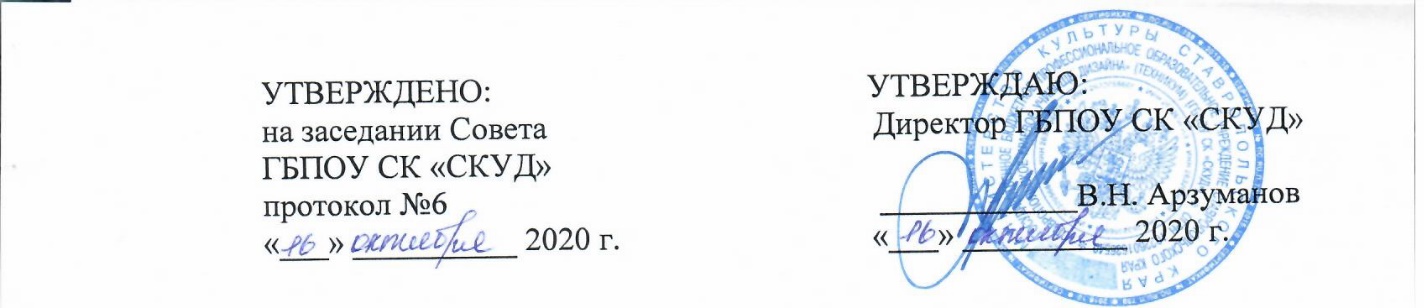 Положение о порядке организации и осуществления образовательной деятельности по образовательным программам среднего профессионального образования в государственном бюджетном профессиональном образовательном учреждении Ставропольского края  «Ставропольское краевое училище дизайна» (техникум)I. Общие положения1.1. Настоящее Положение о порядке организации и осуществления образовательной деятельности по образовательным программам среднего профессионального образования (далее - Положение) регулирует организацию и осуществление образовательной деятельности по образовательным программам среднего профессионального образования, в том числе особенности организации образовательной деятельности для обучающихся с ограниченными возможностями здоровья в государственном бюджетном профессиональном образовательном учреждении Ставропольского края «Ставропольское краевое училище дизайна» (техникум) (далее – училище).1.2. Настоящее Положение разработано в соответствии с: - Федеральным законом от 29 декабря 2012 года N 273-ФЗ «Об образовании в Российской Федерации»; - приказом Министерства образования и науки РФ от 14 июня 2013 года № 464 «Об утверждении Порядка организации и осуществления образовательной деятельности по образовательным программам среднего профессионального образования». II. Организация и осуществлениеобразовательной деятельности2.1. Формы получения образования и формы обучения по образовательным программам среднего профессионального образования определяются соответствующими федеральными государственными образовательными стандартами.2.2. Обучение в форме самообразования осуществляется с правом последующего прохождения промежуточной и государственной итоговой аттестации в училище.2.3. Формы получения образования и формы обучения по образовательным программам среднего профессионального образования определяются федеральными государственными образовательными стандартами по соответствующим направлениям, реализуемым в училище. Допускается сочетание различных форм получения образования и форм обучения. Сроки обучения по образовательным программам среднего профессионального образования в училище устанавливаются в соответствии с нормативными сроками, определяемыми федеральными государственными образовательными стандартами. 2.3. Содержание среднего профессионального образования по каждой специальности определяется образовательными программами среднего профессионального образования. Содержание среднего профессионального образования должно обеспечивать получение квалификации.2.4. Требования к структуре, объему, условиям реализации и результатам освоения образовательных программ среднего профессионального образования определяются соответствующими федеральными государственными образовательными стандартами.2.5. Образовательные программы определяют содержание образования.Образовательные программы самостоятельно разрабатываются и утверждаются училищем, если законодательством не установлено иное.При осуществлении образовательной деятельности по образовательным программам, имеющим государственную аккредитацию, училище разрабатывает образовательные программы в соответствии с федеральными государственными образовательными стандартами и с учетом соответствующих примерных основных образовательных программ.Образовательные программы среднего профессионального образования, имеющие государственную аккредитацию, реализуемые на базе основного общего образования, разрабатываются училищем на основе требований соответствующих федеральных государственных образовательных стандартов среднего общего и среднего профессионального образования с учетом получаемой профессии или специальности среднего профессионального образования. 2.6. Образовательная программа среднего профессионального образования включает в себя учебный план, календарный учебный график, рабочие программы учебных предметов, курсов, дисциплин (модулей), оценочные и методические материалы, рабочую программу воспитания и календарный план воспитательной работы.Учебный план образовательной определяет перечень, трудоемкость, последовательность и распределение по периодам обучения учебных предметов, курсов, дисциплин (модулей), практики, иных видов учебной деятельности обучающихся и формы их промежуточной аттестации.Рабочая программа воспитания и календарный план воспитательной работы разрабатываются и утверждаются училищем с учетом включенных в примерные образовательные программы среднего профессионального образования примерных рабочих программ воспитания и примерных календарных планов воспитательной работы.Образовательная программа включает в себя учебный план, календарный учебный график, рабочие программы учебных предметов, курсов, дисциплин (модулей), оценочные и методические материалы, а также иные компоненты, обеспечивающие воспитание и обучение обучающихся. Учебный план образовательной программы среднего профессионального образования определяет перечень, трудоемкость, последовательность и распределение по периодам обучения учебных предметов, курсов, дисциплин (модулей), практики, иных видов учебной деятельности обучающихся и формы их промежуточной аттестации.2.7. Образовательные программы среднего профессионального образования реализуются училищем как самостоятельно, так и посредством сетевых форм их реализации.2.8. При реализации образовательных программ среднего профессионального образования могут использоваться различные образовательные технологии	.2.9. При реализации образовательных программ среднего профессионального образования училищем может применяться форма организации образовательной деятельности, основанная на модульном принципе представления содержания образовательной программы и построения учебных планов, использовании соответствующих образовательных технологий.2.10. Запрещается использование при реализации образовательных программ методов и средств обучения, образовательных технологий, наносящих вред физическому или психическому здоровью обучающихся.2.11. Освоение образовательной программы среднего профессионального образования предусматривает проведение практики обучающихся. Образовательная деятельность при освоении образовательных программ среднего профессионального образования или отдельных компонентов этих программ организуется в форме практической подготовки.2.12. Училище ежегодно обновляет образовательные программы среднего профессионального образования с учетом развития науки, техники, культуры, экономики, технологий и социальной сферы.2.13. Образовательная деятельность осуществляется на русском языке – государственном языке Российской Федерации.2.14. Образовательная деятельность организуется в соответствии с утвержденными училищем в соответствии с утвержденными учебными планами, календарными учебными графиками, рабочими программами воспитания и календарными планами воспитательной работы, в соответствии с которыми Училищем составляются расписания учебных занятий по каждой профессии среднего профессионального образования.2.15. К освоению образовательных программ среднего профессионального образования допускаются лица, имеющие образование не ниже основного общего или среднего общего образования.2.16 Получение среднего профессионального образования по программам подготовки специалистов среднего звена впервые лицами, имеющими диплом о среднем профессиональном образовании с присвоением квалификации квалифицированного рабочего или служащего, не является получением второго или последующего среднего профессионального образования повторно.2.16. Получение среднего профессионального образования на базе основного общего образования осуществляется с одновременным получением обучающимися среднего общего образования в пределах соответствующей образовательной программы. Период изучения общеобразовательных предметов в течение срока освоения соответствующей образовательной программы определяется соответствующим учебным планом, утверждаемым директором училища.2.17. При получении среднего профессионального образования в соответствии с индивидуальным учебным планом (индивидуальным графиком обучения) сроки получения образования могут быть изменены училищем с учетом особенностей и образовательных потребностей конкретного обучающегося.2.18. Учебный год в училище начинается 1 сентября и заканчивается в соответствии с учебным планом соответствующей образовательной программы.2.19. В процессе освоения образовательных программ среднего профессионального образования обучающимся предоставляются каникулы.Продолжительность каникул, определяется учебным планом и графиком учебного процесса и составляет от восьми до одиннадцати недель в учебном году, в том числе не менее двух недель в зимний период.2.20. Объем образовательной программы включает все виды учебной деятельности и устанавливается федеральным государственным образовательным стандартом среднего профессионального образования.2.21. Учебная деятельность обучающихся предусматривает учебные занятия (урок, практическое занятие, лабораторное занятие, консультация, лекция, семинар), самостоятельную работу, выполнение курсового проекта (работы), практику, а также другие виды учебной деятельности, определенные учебным планом и календарным планом воспитательной работы.Для всех видов учебных занятий академический час устанавливается продолжительностью 45 минут.Объем учебных занятий и практики не должен превышать 36 академических часов в неделю.2.22. Численность обучающихся в учебной группе составляет не более 25 человек. Исходя из специфики образовательной организации учебные занятия и практика могут проводиться училищем с группами обучающихся меньшей численности и отдельными обучающимися, а также с разделением группы на подгруппы. Конкретные условия формирования групп определяются училищем на основании федеральных государственных образовательных стандартов.Училище вправе объединять группы обучающихся при проведении учебных занятий в виде лекций.2.23. Освоение образовательной программы среднего профессионального образования, в том числе отдельной части или всего объема учебного предмета, курса, дисциплины (модуля) образовательной программы, сопровождается текущим контролем успеваемости и промежуточной аттестацией обучающихся. Формы, периодичность и порядок проведения текущего контроля успеваемости и промежуточной аттестации обучающихся определяются училищем самостоятельно.2.24 Училище самостоятельно устанавливает систему оценок при промежуточной аттестации.2.25. Количество экзаменов в процессе промежуточной аттестации обучающихся не должно превышать 8 экзаменов в учебном году, а количество зачетов - 10. В указанное количество не входят экзамены и зачеты по физической культуре и факультативным учебным курсам, дисциплинам (модулям) .Количество экзаменов и зачетов в процессе промежуточной аттестации обучающихся при обучении в соответствии с индивидуальным учебным планом устанавливается данным учебным планом.2.26. Освоение образовательных программ среднего профессионального образования завершается итоговой аттестацией, которая является обязательной.Обучающиеся, не имеющие академической задолженности и в полном объеме выполнившие учебный план или индивидуальный учебный план, проходят итоговую аттестацию, при получении среднего профессионального образования по имеющим государственную аккредитацию образовательным программам среднего профессионального образования указанные обучающиеся проходят государственную итоговую аттестацию.Лицам, успешно прошедшим государственную итоговую аттестацию выдается диплом о среднем профессиональном образовании, подтверждающий получение среднего профессионального образования и квалификацию по соответствующей профессии или специальности среднего профессионального образования.Лицам, не прошедшим итоговой аттестации или получившим на итоговой аттестации неудовлетворительные результаты, а также лицам, освоившим часть образовательной программы среднего профессионального образования и (или) отчисленным из училища, выдается справка об обучении или о периоде обучения по образцу, самостоятельно устанавливаемому училищем.2.27. Обучающиеся по образовательным программам среднего профессионального образования, не имеющие среднего общего образования, вправе пройти государственную итоговую аттестацию, которой завершается освоение образовательных программ среднего общего образования и при успешном прохождении которой им выдается аттестат о среднем общем образовании. Указанные обучающиеся проходят государственную итоговую аттестацию бесплатно.2.28. Если федеральным государственным образовательным стандартом среднего профессионального образования в рамках одного из видов профессиональной деятельности предусмотрено освоение основной программы профессионального обучения по профессии рабочего, то по результатам освоения профессионального модуля образовательной программы среднего профессионального образования, который включает в себя проведение практики, обучающийся получает свидетельство о профессии рабочего, должности служащего. Получение обучающимися профессионального обучения по профессии рабочего, должности служащего в рамках образовательной программы среднего профессионального образования завершается сдачей квалификационного экзамена.2.29. Документ об образовании, представленный при поступлении в училище, выдается из личного дела лицу, окончившему училище, выбывшему до окончания училища, а также обучающемуся и желающему поступить в другую образовательную организацию, по его заявлению. При этом в личном деле остается заверенная копия документа об образовании.2.30. Обучающимся после прохождения итоговой аттестации предоставляются по их заявлению каникулы в пределах срока освоения соответствующей образовательной программы среднего профессионального образования, по окончании которых производится отчисление обучающихся в связи с получением образования III. Особенности организации образовательной деятельностидля лиц с ограниченными возможностями здоровья3.1. Содержание среднего профессионального образования и условия организации обучения обучающихся с ограниченными возможностями здоровья определяются адаптированной образовательной программой, а для инвалидов также в соответствии с индивидуальной программой реабилитации инвалида.Обучение по образовательным программам среднего профессионального образования обучающихся с ограниченными возможностями здоровья осуществляется на основе образовательных программ среднего профессионального образования, адаптированных при необходимости для обучения указанных обучающихся.3.2. Обучение по образовательным программам среднего профессионального образования обучающихся с ограниченными возможностями здоровья осуществляется училищем с учетом особенностей психофизического развития, индивидуальных возможностей и состояния здоровья таких обучающихся.Училищем должны быть созданы специальные условия для получения среднего профессионального образования обучающимися с ограниченными возможностями здоровья. 3.3. Образование обучающихся с ограниченными возможностями здоровья может быть организовано как совместно с другими обучающимися, так и в отдельных группах.Численность обучающихся с ограниченными возможностями здоровья в учебной группе устанавливается до 15 человек.IV. Заключительные положения.4.1. Настоящее положение принимается на неопределенный срок. После принятия новой редакции Положения предыдущая редакция утрачивает силу. 